Unit 3 Lesson 7: Generalize Fraction MultiplicationWU Notice and Wonder: Two Diagrams (Warm up)Student Task StatementWhat do you notice? What do you wonder?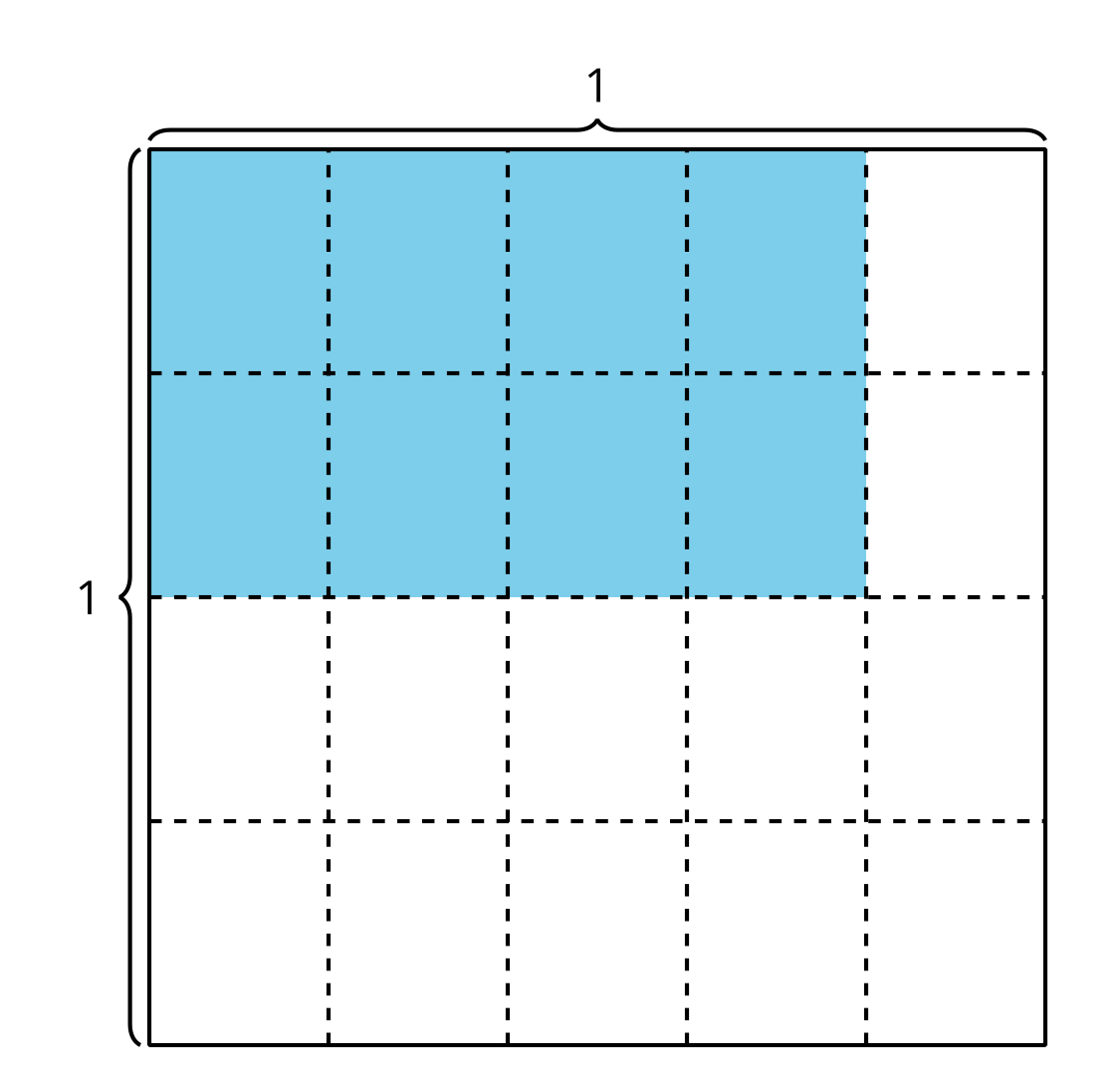 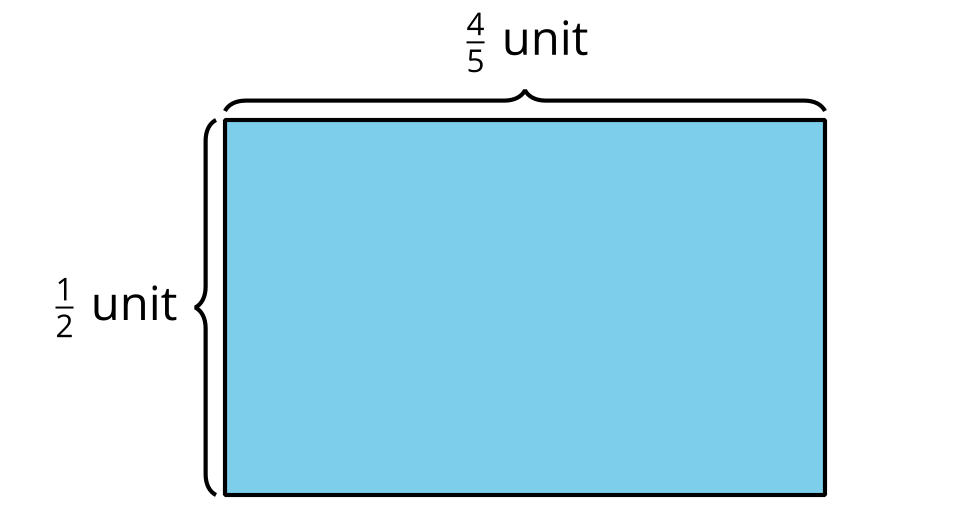 1 Equations and AreaStudent Task StatementFind the value of each product. Draw an area diagram if it is helpful.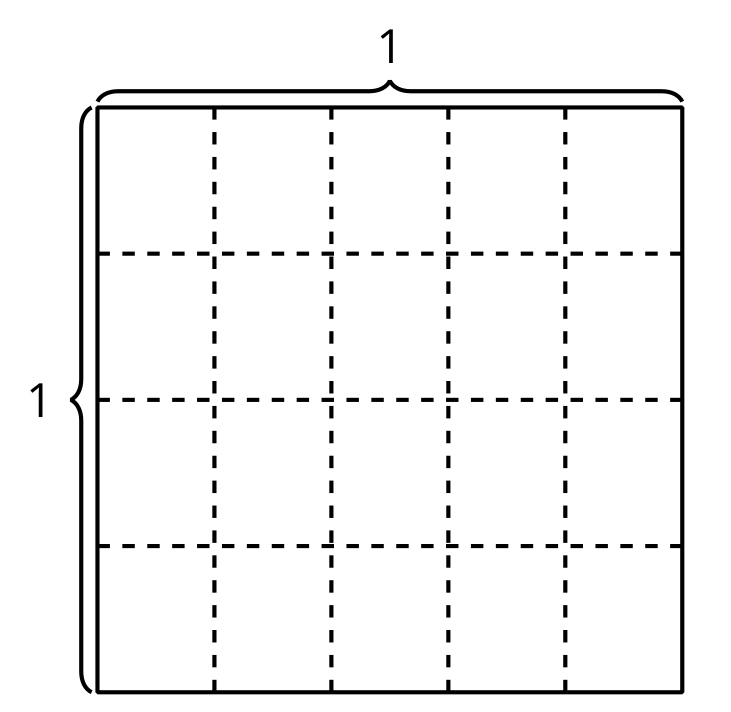 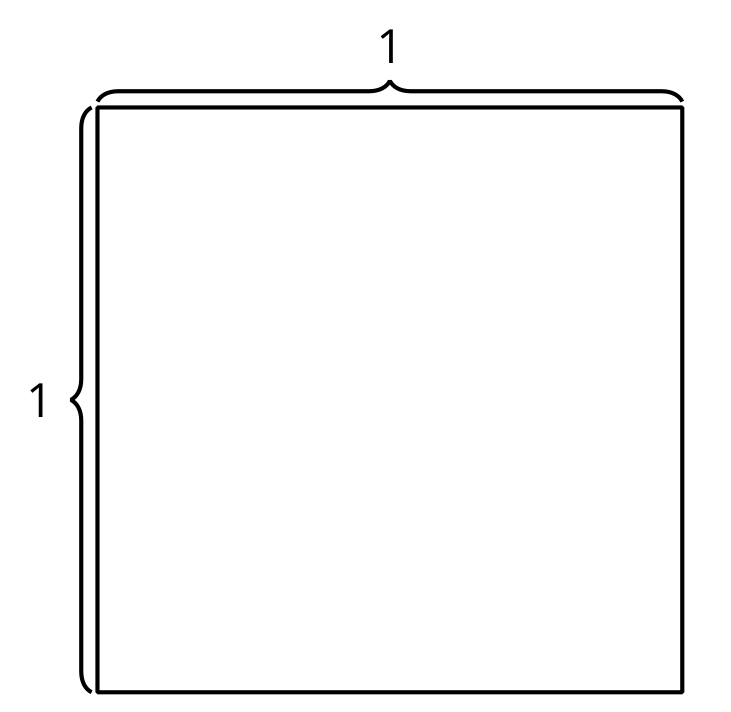 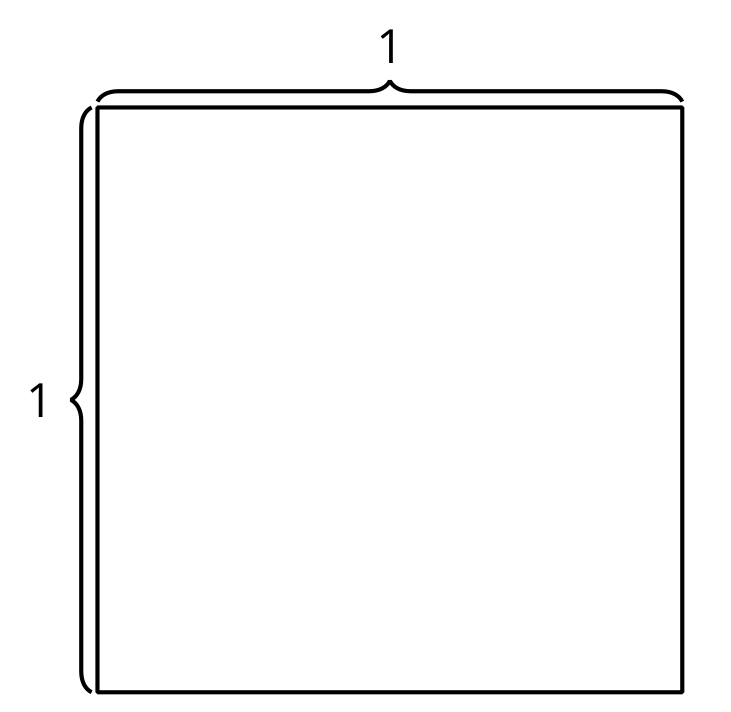 How did you decide whether or not to draw a diagram? How did the diagrams influence how you found the products?Diego drew this diagram for the product . How can the diagram help Diego find the value of ?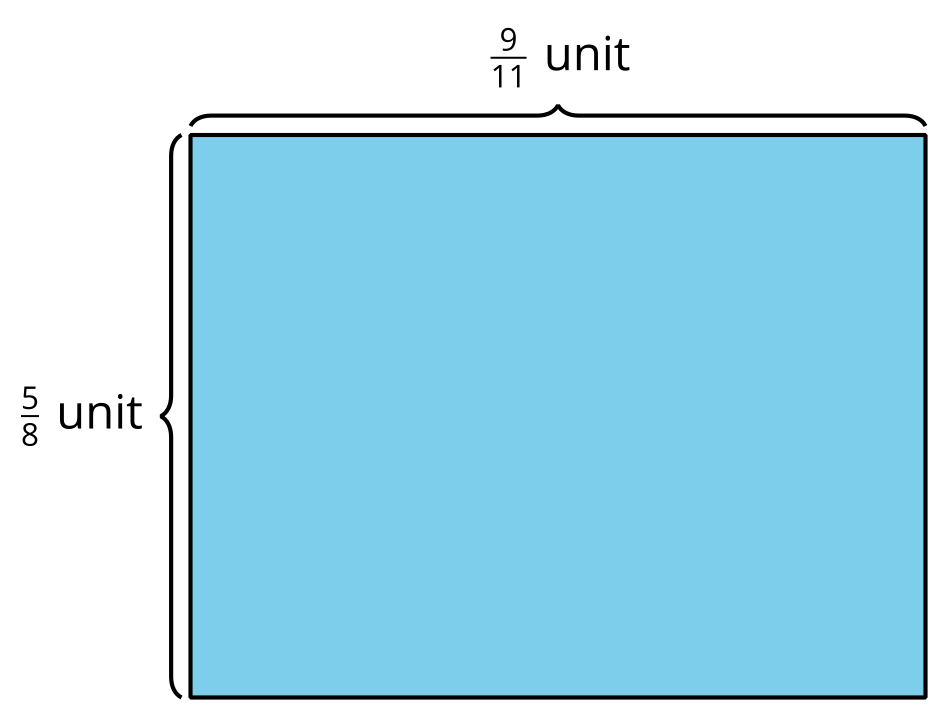 2 Multiply FractionsStudent Task StatementFind the value that makes each equation true. Draw a diagram, if it is helpful.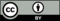 © CC BY 2021 Illustrative Mathematics®